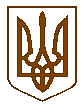 Баришівська селищна рада                                                                                                                                Броварського районуКиївської областіVIII скликанняР І Ш Е Н Н Я	       10.12.2020                                                                           №проект                                                                                  Про внесення  змін  та  перегляд         	                               відсотку  орендної  плати  до договору оренди  земельної  ділянки  від  11.12.2012                               зареєстрованого реєстраційною службою  Баришівського  районного управління юстиціївід  14.06.2013 №1306834 ТОВ «ВТК «Старпласт»       Відповідно ст.93, Земельного кодексу України та ст.26 Закону України «Про місцеве самоврядування в Україні», розглянувши клопотання генерального директора ТОВ «ВТК «Старпласт» Груздової Т.В. (смт Баришівка, вул. Польова, 1), про перегляд відсотку орендної плати до договору оренди земельної  ділянки,    селищна рада					 в и р і ш и л а:    1.Внести наступні зміни до договору оренди земельної ділянки між  Баришівською селищною радою  та ТОВ «ВТК «Старпласт», від  11.12.2012  зареєстрованого реєстраційною службою   Баришівського районного  управління юстиції  від  14.06.2013  № 1306834. Кадастровий  номер земельної ділянки 3220255101:01:068:0007 для розміщення та експлуатації основних, підсобних і допоміжних будівель та споруд підприємств переробної, машинобудівної та іншої промисловості, а саме:     2. Встановити відсоток орендної плати за земельну ділянку в  смт  Баришівка, вул. Польова, 1, площею 1,3272 га, яка перебуває в оренді ТОВ «ВТК» Старпласт» з  7% до --- від  нормативно-грошової  оцінки  землі.      2.1.Викласти  п. 5 розділу 3 «Об’єкт оренди» в такій  редакції: «Нормативна грошова оцінка земельної  ділянки, яка передається в оренду становить  2318152,49 грн. (два мільйони триста вісімнадцять тисяч сто п’ятдесят дві грн. 49  коп.)».     2.2. Викласти пункти  9, 11 розділу  5  «Орендна  плата»  договору  в такій  редакції:«Орендна  плата вноситься орендарем у формі та розмірі ---- % від нормативно грошової оцінки землі, що становить -----грн. ( )  у  рік».«Орендна плата вноситься  в такі строки:  щомісячно  в сумі --- грн. -- коп. (----)  до 30 числа  поточного  місяця».     2.3. Викласти пункт 15, 16 розділу 6 «Умови використання земельної ділянки» в такій редакції: «Земельна ділянка передається в оренду з дотриманням природоохоронного санітарного та екологічного законодавства». Цільове призначення земельної ділянки - для розміщення та експлуатації основних, підсобних і допоміжних будівель та споруд підприємств переробної,  машинобудівної та іншої промисловості. Категорія земель – землі промисловості, транспорту, зв’язку енергетики, оборони та іншого призначення.     3.Всі  інші  пункти  договору  залишити  без  змін.     4.Оприлюднити дане рішення на офіційному веб-сайті Баришівської селищної ради     5.Контроль за виконанням даного рішення покласти на постійну комісію з питань регулювання земельних відносин, природокористування, планування території, охорони пам’яток, історичного навколишнього середовища.            Селищний   голова                                        Олександр ВАРЕНІЧЕНКО                                          